от 29 июня 2018 г.		№ 773О внесении изменений в Постановление городской Администрации от 28.03.2007 № 49 «Об определении объектов для отбывания осужденными исправительных работ»	Во исполнение протеста Прокуратуры города Мирного от 19.06.2018 № 16-2018, городская Администрация постановляет:Внести изменения в Постановление городской Администрации от 28.03.2007 № 49 «Об определении объектов для отбывания осужденными исправительных работ», исключив пункт 32 Приложения 1 –объект для отбывания осужденными обязательных работ ООО «Компания УниверРемСтрой». Опубликовать настоящее Постановление в порядке, установленном Уставом МО «Город Мирный».Настоящее Постановление вступает в силу со дня его официального опубликования.Контроль исполнения настоящего Постановления возложить на 1-го Заместителя Главы Администрации по ЖКХ, имущественным и земельным отношениям Медведь С.Ю. Глава города			К.Н. Антонов АДМИНИСТРАЦИЯМУНИЦИПАЛЬНОГО ОБРАЗОВАНИЯ«Город Мирный»МИРНИНСКОГО РАЙОНАПОСТАНОВЛЕНИЕ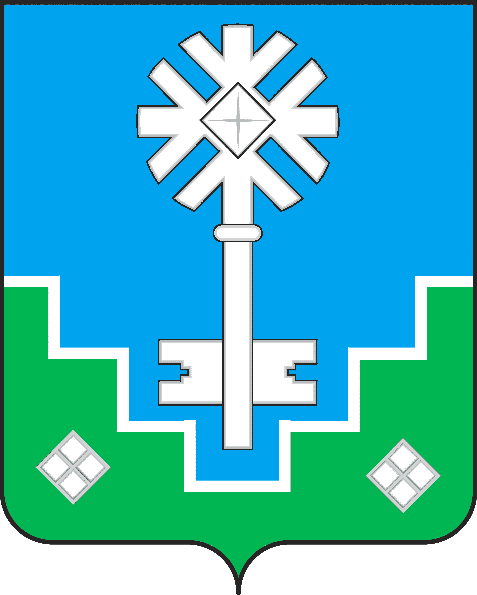 МИИРИНЭЙ ОРОЙУОНУН«Мииринэй куорат»МУНИЦИПАЛЬНАЙ ТЭРИЛЛИИДЬАhАЛТАТАУУРААХ